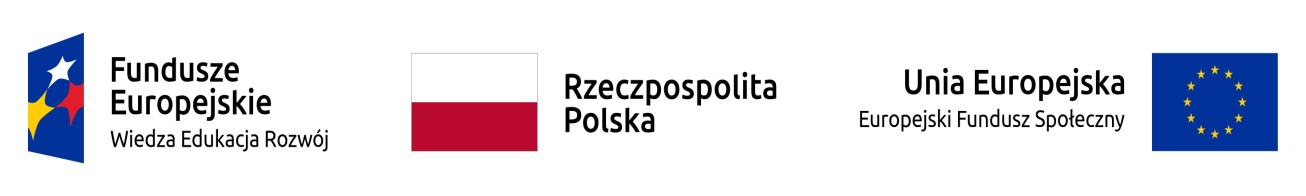 Załącznik nr 9 do SWZO Ś W I A D C Z E N I E podmiotów wspólnie ubiegających się o zamówienie publiczneNiniejszym oświadczamy, że wspólnie ubiegając się o udzielenie zamówienia, ponosimy solidarną odpowiedzialność za niewykonanie lub nienależyte wykonanie zamówienia pn.: „Wykonanie sal audytoryjnych w budynkach „B” i „D” Państwowej Uczelni Stanisława Staszica w Pile” Jednocześnie w oparciu o ustawę z dnia 11 września 2019 r. - Prawo zamówień publicznych     (Dz. U. z 2019 r., poz. 2019 z późn. zm.) ustanawiamy pełnomocnika   ...............................................................						(imię, nazwisko)do: reprezentowania nas w postępowaniu o udzielenie przedmiotowego zamówienia/ reprezentowania w przedmiotowym postępowaniu i zawarcia umowy w sprawie przedmiotowego zamówienia publicznego.**) niepotrzebne skreślićFirma – podmiotFirma – podmiotFirma – podmiot/pieczęć firmowa//pieczęć firmowa//pieczęć firmowa/………………………………imię i nazwisko osoby uprawnionej do reprezentowania…………………… …………imię i nazwisko osoby uprawnionej do reprezentowania………………………………imię i nazwisko osoby uprawnionej do reprezentowania……………………………/podpis/……………………………/podpis/……………………………/podpis/